Thursday 20th January 2022L.O: I can use adjectives.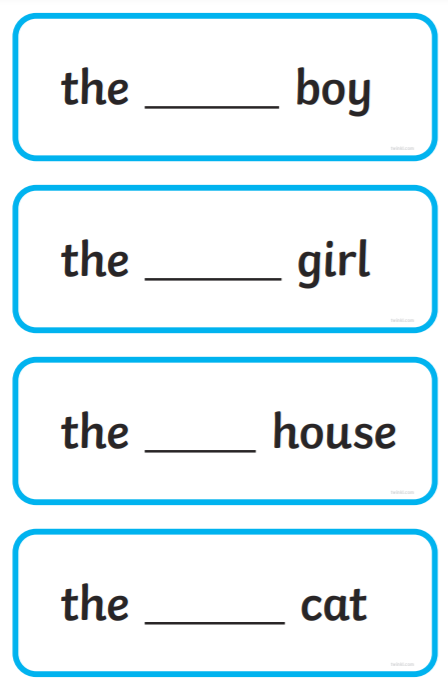 Now write a sentence using your examples above. ______________________________________________________________________________________________________________________________________________________________________________Thursday 20th January 2022L.O: I can use adjectives.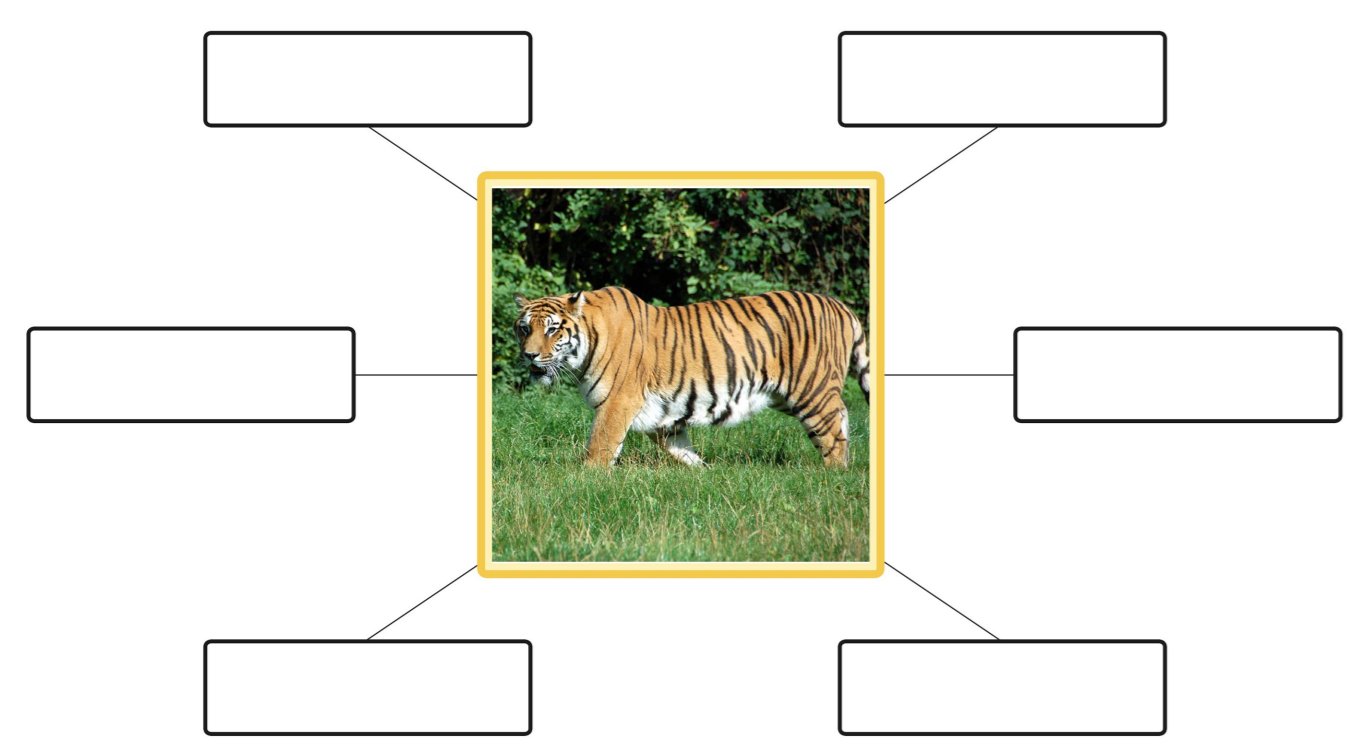 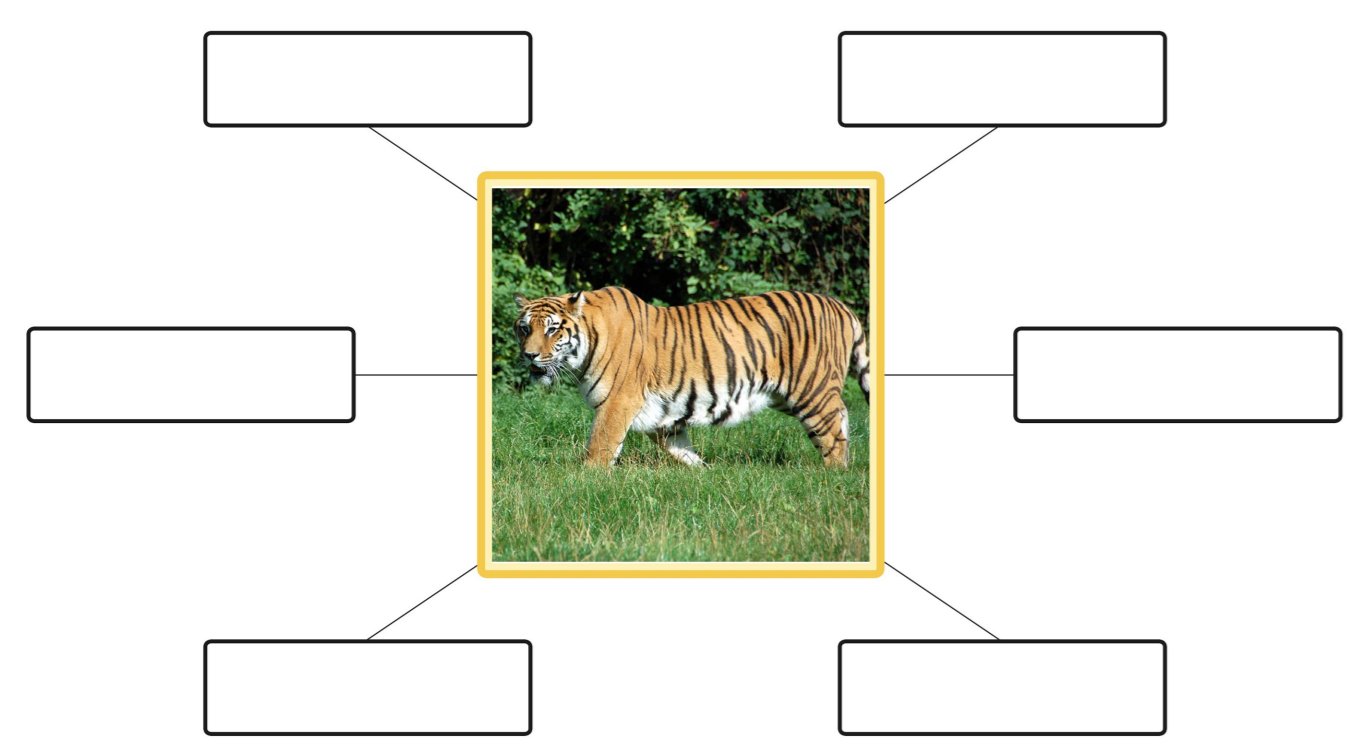 Use these adjectives to write sentences about the tiger. Thursday 20th January 2022L.O: I can use adjectives.Use these adjectives to write sentences about the tiger. Thursday 20th January 2022L.O: I can use adjectives.and		but		or		because		soUse these adjectives to write sentences about the tiger. 